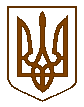 ДЕРЖГЕОКАДАСТРГоловне управління Держгеокадастру у Рівненській областіНАКАЗПро внесення змін до наказу Головного управління Держгеокадастру у Рівненській області від 13.12.2017 № 601На виконання вимог постанови Кабінету Міністрів України від 12.04.2002  № 522 «Про затвердження порядку підключення до глобальних мереж передачі даних», наказу Держгеокадастру від 18.11.2015 № 744 «Про затвердження електронних адрес», листа Держгеокадастру від 07.12.2017 № 22-28-0.25-19012/2-17 «Про виконання заходів у сфері інформаційної безпеки», відповідно до рекомендацій з доступу до ресурсів мережі Інтернет працівників Державної служби України з питань геодезії, картографії та кадастру та його територіальних органів, затверджених Першим заступником голови Держгеокадастру Шемелинець Л. М. 28.01.2016 року, з метою забезпечення захисту державних інформаційних ресурсів та недопущення завдання шкоди інтересам держави у сфері інформаційної безпекиНАКАЗУЮ:1. Внести зміни до наказу Головного управління Держгеокадастру у Рівненській області від 13.12.2017 № 601 «Про виконання заходів у сфері інформаційної безпеки» виклавши його у новій редакції, що додається.2. Попередити працівників структурних підрозділів та територіальних структурних підрозділів  Головного управління Держгеокадастру у Рівненській області про персональну відповідальність за дотримання Порядку роботи з електронно-обчислювальною технікою та доступу до ресурсів мережі Інтернет працівників Головного управління Держгеокадастру у Рівненській області та його територіальних структурних підрозділів.3. Контроль за виконання цього наказу залишаю за собою.13.11.2018м. Рівне№ 192НачальникГоловного управлінняР. МИГАЛЬ